Klub sportovní gymnastiky Moravská Slavia Brnopořádá 40. ročník závoduMALÁ CENA BRNA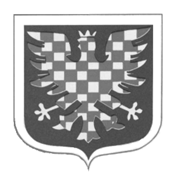 soutěž žákyň ve sportovní gymnastice na jednotlivých nářadíchBrno14. března 20201. Pořadatel:		KSG Moravská Slavia Brno2. Datum:		Sobota 14. března 2020	3.Místo:		Sportovní hala Morenda, Vídeňská 9, Brno4.Činovníci závodu:	ředitel závodu:	Mgr. Jiří Kostka			hospodář a jednatel:	Libuše Uhrová			hlavní rozhodčí:	Libuše Uhrová			vedoucí komise počtářů:	Mgr. Zuzana Čeledová5. Přihlášky:		Uzávěrka přihlášek  10. 4. 2020			Přihlášky prostřednictvím GIS			nebo elektronicky  uhrova@iol.cz			V přihlášce uveďte:	jméno závodnice, rok narození, nářadí, na kterém bude závodnice startovat			Každá závodnice může startovat max. na dvou  nářadích			v těchto kombinacích:	přeskok - kladina			přeskok - prostná			bradla - kladina			bradla - prostná6.Losování:		Bude provedeno na výboru klubu7.Ubytování:		Pořadatel nezajišťuje8.Rozhodčí:		Každá zúčastněná TJ/SK zajistí rozhodčí na vlastní náklady.9.Technický předpis:	Žákyně VS4 B   (9 – 12 let, ročník 2008 – 2011)Závodí se dle platných pravidel FIG, Závodního programu ČGF platného od 1. 1. 2020 (https://www.gymfed.cz/prilohy/000/718/ZP_SGZ_2018_AG_v18.pdf), včetně změn, doplňků a směrnic tohoto rozpisu.Přeskok: 	Skoky bez bezpečnostního límce kolem můstku, doskok na podložku výšky 30 cmKladina:	Náskok i seskok na stejné straně kladiny, výška kladiny se měří od pevné (zvýšené) podlahy výšky 20 cm			Prostná:	Pás 12 m11. Podmínka účasti:	Nominace 1 rozhodčí			V přihlášce uvést jméno a kvalifikaci			Při nesplnění požadavku – zvýšené startovné o 500,- Kč12. Startovné:		Startovné je nutné uhradit pro každou závodnici ve výši 150,- Kč13.Časový program:	Prezentace				8.00 hod.			Volné rozcvičení			8.00 - 9.00 hod.			Porada trenérů a rozhodčích:		9.15 hod.			Organizované rozčvičení:		9.00 – 9.45 hod.			Zahájení závodu			10.00 hod.14.Ceny:		Věcné ceny obdrží první 3 závodnice na každém nářadí,			ostatní do 6. místa obdrží diplom.15.Upozornění:	V tělocvičně je omezen počet míst pro diváky.			Přezutí nutné!	